Storing Chemicalsidentify five categories of chemicals from their hazard symbols.state where and how a chemical from each identified category should be stored. This must include the appropriate location, type of container/label/position.Hazard CategorySymbolStorageFlammable Category 1 & 2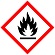 Unless you have a designated flammable store, these should be in a flammable cabinet positioned at the furthest point from the door.If space is limited, put the Category 1 substances in there and as many of the Category 2 as fit.Flammable Category 3If the flammable cabinet is big enough, they can go in there, otherwise in the chemical store, in trays to retain any spillage, close to the cabinet.Oxidising solid/liquid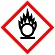 Can be on open shelves but should be well away from any flammables or reducing agents – at the other end of the storeAcute Toxic Category 1-3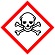 There is no need for a ‘poisons’ cabinet: indeed it can make safe organization harder. They can simply be stored on the shelves but a flammable toxin should be with the flammables and an oxidizing one with the oxidizing agents.Acute Toxic Category 4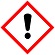 There is no need for a ‘poisons’ cabinet: indeed it can make safe organization harder. They can simply be stored on the shelves but a flammable toxin should be with the flammables and an oxidizing one with the oxidizing agents.Carcinogenic/ Mutagenic 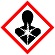 There are no specific requirements for storing these so they can simply go on the shelves in the store – unless they are flammable or oxidisng/Reproductive toxin There are no specific requirements for storing these so they can simply go on the shelves in the store – unless they are flammable or oxidisng/Skin / Respiratory sensitiser category There are no specific requirements for storing these so they can simply go on the shelves in the store – unless they are flammable or oxidisng/Hazardous to the aquatic environment 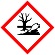 There are no specific requirements for storing these so they can simply go on the shelves in the store – unless they are flammable or oxidisng/Skin Corrosive Category 1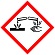 Corrosives, such as concentrated acids, CAN go in a specific corrosives cabinet but . . . it will corrode. The best option is to place them in trays (to retain spillage) at floor level in the chemical store. The ordinary room ventilation will clear away any fumes.Eye Damage Category 1Corrosives, such as concentrated acids, CAN go in a specific corrosives cabinet but . . . it will corrode. The best option is to place them in trays (to retain spillage) at floor level in the chemical store. The ordinary room ventilation will clear away any fumes.Skin / Eye / Respiratory irritant Category 2There are no specific requirements for these so just put them on the shelves as appropriate